ΒΕΒΑΙΩΣΗ ΕΚΤΕΛΕΣΗΣ ΕΡΓΑΣΙΩΝΣτη Μυτιλήνη σήμερα ___/___/20___, ημέρα ____________ και ώρα __:__ συνήλθε στο γραφείο του 1ου Εργαστηριακού Κέντρου (ΕΚ) Μυτιλήνης, η Επιτροπή Παραλαβής εξοπλισμού και άλλου υλικού, του Τομέα ________________________________________, που συστήθηκε με την υπ’ αρ. ___/___-___-20___ πράξη του Διευθυντή του 1ου ΕΚ Μυτιλήνης και αποτελείται από τους:α) Πρόεδρο, ______________________________________________________
β) Γραμματέα, ____________________________________________________
γ) Μέλος, ________________________________________________________και βεβαιώνει ότι εκτελέστηκαν επαρκώς οι εργασίες που αναγράφονται στο τιμολόγιο με αριθμό ____________ και ημερομηνία ___/___/20___ του (επωνυμία) ____________________________________________________ στο Εργαστήριο Κατεύθυνσης «________________________________________________» του 1ου ΕΚ Μυτιλήνης.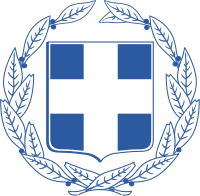 ΕΛΛΗΝΙΚΗ ΔΗΜΟΚΡΑΤΙΑΥΠΟΥΡΓΕΙΟ ΠΑΙΔΕΙΑΣ ΚΑΙ ΘΡΗΣΚΕΥΜΑΤΩΝΠΕΡΙΦΕΡΕΙΑΚΗ Δ/ΝΣΗ Α/ΘΜΙΑΣ & Β/ΘΜΙΑΣ ΕΚΠ/ΣΗΣ Β. ΑΙΓΑΙΟΥΔΙΕΥΘΥΝΣΗ ΔΕΥΤΕΡΟΒΑΘΜΙΑΣ ΕΚΠΑΙΔΕΥΣΗΣ Ν. ΛΕΣΒΟΥ1ο ΕΡΓΑΣΤΗΡΙΑΚΟ ΚΕΝΤΡΟ ΜΥΤΙΛΗΝΗΣΥπόδειγμα ΒΕΕΕΛΛΗΝΙΚΗ ΔΗΜΟΚΡΑΤΙΑΥΠΟΥΡΓΕΙΟ ΠΑΙΔΕΙΑΣ ΚΑΙ ΘΡΗΣΚΕΥΜΑΤΩΝΠΕΡΙΦΕΡΕΙΑΚΗ Δ/ΝΣΗ Α/ΘΜΙΑΣ & Β/ΘΜΙΑΣ ΕΚΠ/ΣΗΣ Β. ΑΙΓΑΙΟΥΔΙΕΥΘΥΝΣΗ ΔΕΥΤΕΡΟΒΑΘΜΙΑΣ ΕΚΠΑΙΔΕΥΣΗΣ Ν. ΛΕΣΒΟΥ1ο ΕΡΓΑΣΤΗΡΙΑΚΟ ΚΕΝΤΡΟ ΜΥΤΙΛΗΝΗΣΗ Επιτροπή ΠαραλαβήςΗ Επιτροπή ΠαραλαβήςΗ Επιτροπή ΠαραλαβήςΟ/Η Πρόεδρος_____________________Ο/Η Γραμματέας__________________________Το Μέλος__________________________